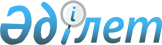 Қазақстан Республикасы Үкіметінің 2002 жылғы 3 сәуірдегі N 401 қаулысына толықтыру енгізу туралы
					
			Күшін жойған
			
			
		
					Қазақстан Республикасы Үкіметінің қаулысы. 2003 жылғы 22 қаңтар N 80. Күші жойылды - Қазақстан Республикасы Үкіметінің 2010 жылғы 19 қарашадағы № 1221 Қаулысымен      Ескерту. Күші жойылды - ҚР Үкіметінің 2010.11.19 № 1221 (алғашқы ресми жарияланған күнінен бастап жиырма бір күнтізбелік күн өткен соң қолданысқа енгізіледі) Қаулысымен.      Қазақстан Республикасының Үкіметі қаулы етеді: 

      1. "Жолаушылар, теңдеме жүк, жүк және почтаны тасымалдау жөнінде қызмет көрсету үшін авиабағыттарға конкурс өткізу және куәліктер беру ережесін бекіту туралы" Қазақстан Республикасы Үкіметінің 2002 жылғы 3 сәуірдегі N 401 қаулысына  (Қазақстан Республикасының ПҮКЖ-ы, 2002 ж., N 10, 100-құжат) мынадай толықтыру енгізілсін: 

      көрсетілген қаулымен бекітілген Жолаушылар, теңдеме жүк, жүк және почтаны тасымалдау жөнінде қызмет көрсету үшін авиабағыттарға конкурс өткізу және куәліктер беру ережесінде: 

      22-тармақ мынадай мазмұндағы төртінші абзацпен толықтырылсын: 

      "авиабағыттар бойынша әуе тасымалдарына арналған тарифтердің ең төменгі деңгейін". 

      2. Осы қаулы қол қойылған күнінен бастап күшіне енеді.       Қазақстан Республикасының 

      Премьер-Министрі 
					© 2012. Қазақстан Республикасы Әділет министрлігінің «Қазақстан Республикасының Заңнама және құқықтық ақпарат институты» ШЖҚ РМК
				